Nom: _________________	Evaluation Commune PRE-TESTModule 6 : Les équations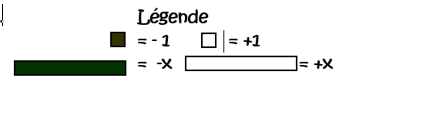 Niveau de base: Dis si chacun montre une égalité ou une inégalité. Encercle la bonne réponse.       a)  6 + 1 - 4                    4 × 3                              b)   7 × 2                       10 + 5               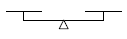 	        Égal ou inégal                                                           Égal ou inégal2.  Résous les équations suivantes avec un dessin (balances ou carreaux)a)    (-6) + p = 5	 		     b)  t + 4  = -10		         c) 11 = 3n -  43.  Trouve la valeur de n qui fera que n + 8 = 11	a)  19		b)  7	c)   16		d)  94.  Quelle est la valeur de chaque symbole pour rendre l’équation vraie?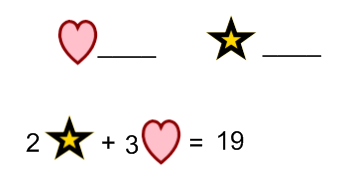 5. Résous symboliquement et vérifie = 4                                                        3x = 21                                                 = 5                                                        			4x – 4 = 16                                                8f – 10 = 70                                     -  3   =  7                                     6. Trouve l’équation pour chaque situation. Résous.Julie a planté double le nombre de tulipe que moi.  Elle a planté 80 tulipes.  Combien de tulipes est-ce que j’ai planté.Aujourd’hui mon père m’a donné 55$.  Maintenant j’ai 105$.  Combien d’argent est-ce j’avais hier?7.    Écris  4x + 3 = 11 sur la balance.  Donne deux autres équations égale a cette équation.  __________________ 	2. __________________	 	 8.   Quelle illustration représente l’équation 3n -3 = 9? ____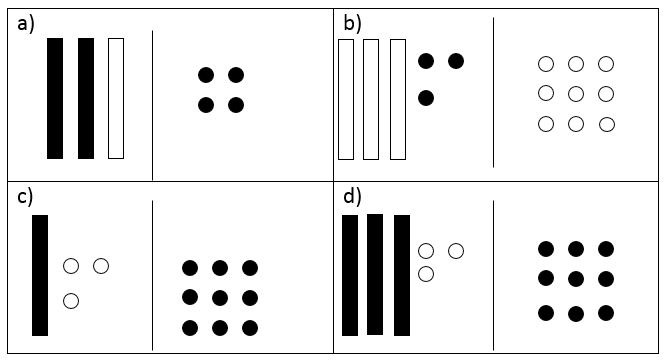 9.  Vérifie si x= 2                                   2x – 6 = 12                         + 4 = 5			Intermédiaire:1.  15 + 2 – 10                 10 – 2 – 1 Qu’est-ce qui arriverait si tu ajoutais 5 au côté droit de la balance à plateaux? Comment pourrais-tu remettre les plateaux en équilibre pour préserver l’égalité? Montre tout ton travail. 2.  David collectionne des cartes de hockey. Il a reçu un paquet de 26 nouvelles cartes. Il a maintenant 93 cartes de hockey dans sa collection. Combien de cartes David avait-il au début? Écris une équation et résous le problème.3. Taylor s’est inscrite au site de vidéo «Movieland ».  Le coût d’inscription par mois est de 35$ et elle paye 3$ pour chaque film qu’elle télécharge.  Sa facture (bill) était de 51$ pour le mois de Décembre.  Combien de film a-t-elle téléchargé durant ce mois? Écris une équation et résous le problème. 4.  Kasey prend un taxi pour se rendre à l’école.  Le prix fixe est de 7$.  Ensuite elle paye 1$ par kilomètre.  Si sa lui coûte 11$ pour aller à l’école en taxi, combien de kilomètre était le voyage?  Écris l’équation et résous. Defi….4x – 7 = 11				-2 + 5x = 9				 + 5 = 3Élevé: - donne cette feuille à la supplémente1.  La solution de cette équation algébrique est-elle correcte? Si ta réponse est oui, vérifie la solution. Si ta réponse est non, identifie l’erreur et fournis une solution correcte.    2m – 8 =  10					    2m -8 +8 = 10 -8			  	  	         2m = 2				   	  	     m= 12.  Crée et résous un problème qui peut être résolu en utilisant n +6 = -43. Jacob devait trouver la valeur de b dans l’équation 6b + 4 = 28. Il a dit que b = 24, mais on lui a répondu que sa réponse n’était pas correcte.  Explique son erreur. Comment pourrais-tu l’aider à trouver la valeur de b correctement? Montre tout ton travail. 